ШКАФ СУШИЛЬНЫЙ ШГС-С(разборный)Паспорт и инструкция по эксплуатацииЕкатеринбург 2018 г.НАЗНАЧЕНИЕ 1.1. Шкаф сушильный ШГС-С (далее по тексту шкаф) предназначен для сушки как влажной, так и мокрой одежды и обуви, спортивной формы и инвентаря. 1.2. Шкаф сушильный может использоваться на стройках, буровых станциях, производственных помещениях, ледовых дворцах, катках, лыжных базах, фитнес-центрах, детских учреждениях. 1.3. Шкаф сушильный имеет сборную конструкцию и поставляется в разобранном виде. Порядок сборки описан в инструкции по сборке 1.4. Шкаф металлический серии ШГС-С может эксплуатироваться в закрытых отапливаемых и вентилируемых помещениях при температуре  окружающего воздуха + 1 °С до + 40 °С с относительной влажностью до 80 % при + 25 °С. 1.5. Перед началом эксплуатации данного изделия внимательно прочитайте данный паспорт, в котором содержится информация об устройстве шкафа, правилах его эксплуатации, хранения и транспортирования. 2. ОСНОВНЫЕ ТЕХНИЧЕСКИЕ ДАННЫЕ 2.1. Основные технические данные и характеристики представлены в таблице 1 Таблица 13. ОПИСАНИЕ ИЗДЕЛИЯ 3.1. Шкаф сушильный  состоит из металлического корпуса, разделенного по ширине на две секции, закрывающиеся двумя дверьми: левой  и правой, на которой установлен замок. 3.2. В нижней части корпуса встроен блок нагрева воздуха с приточным вентилятором, нагревательным элементом и органами управления. 3.3. Внутри шкафа установлены съемные полки, которые могут размещаться на разных уровнях в пределах каждой секции шкафа. В правой секции имеются 4 крючка для одежды и перекладина для плечиков. 3.4. Наличие трех температурных режимов (проветривание, нагрев до 40˚, нагрев до 60˚) позволяет высушить одежду из различных тканей, в том числе и чувствительную к нагреву. 3.5. Шкаф имеет встроенный таймер отключения на 4 часа, что обычно достаточно для полного высыхания одежды. В случае необходимости имеется режим «бесконечной работы» с отключением вручную.  4. КОМПЛЕКТНОСТЬКомплектность шкафа представлена в таблице 2Таблица 25. Работа изделия  С левой стороны блока нагревателя воздуха расположена красная кнопка «Сеть»в положении «I» шкаф подключен к сети в положении «O» сеть выключена.  С правой стороны блока нагревателя воздуха расположены кнопки управлениятемпературой и режимом сушки. 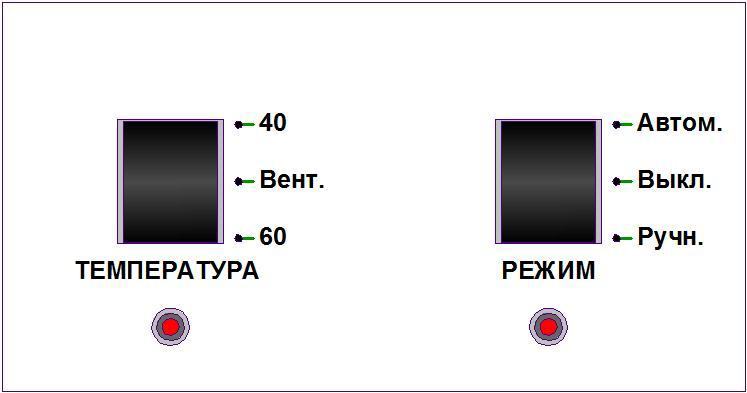  На рисунке представлены кнопки управления шкафом с переключателями режимов работы и световыми индикаторами. 5.1. Переключатель «Температура» управляет режимами нагрева и имеет 3 положения: режим вентиляции без нагрева «Вент.» слабый нагрев, около 40 градусов «40» полный нагрев, около 60 град «60» 5.2. Переключатель «Режим» устанавливает ручной либо автоматический режим работы шкафа, а также включает и выключает шкаф. выключено «Выкл.» автоматический режим «Автом.», автоматическое выключение шкафа через 4 часа. Ручной режим «Ручн.», ручной режим выключения шкафа. 5.3. Световая индикация 5.3.1. Световой индикатор «Температура» постоянно светится при включенном нагревательном элементе. Не светиться в режиме охлаждения нагревательного элемента. мигает, с периодом 0,5 сек при выключенном нагревательном элементе. мигает синхронно с индикатором «Режим» в режиме ожидания. мигает поочередно с индикатором «Режим» в аварийном режиме. 5.3.2. Световой индикатор «Режим» Постоянно светится при включении автоматического «Автом.» или ручного «Ручн.» режимов работы. мигает синхронно с индикатором «Режим» в режиме ожидания. мигает поочередно с индикатором «Режим» в аварийном режиме. 5.4. Управление 5.4.1. Пуск шкафа:5.4.1.1.Разместите мокрую одежду внутри шкафа и закройте двери. 5.4.1.2. Включите кнопку «Сеть»5.4.1.2.Переключателем «Температура» установите желаемый температурный режим. 5.4.1.3.Переключателем «Режим» включите шкаф в автоматический или ручной режим работы. При включении шкафа в автоматический «Автом.» режим, выполняется процедура индикации таймера; световой индикатор «Температура» гаснет, а световой индикатор «Режим» сначала гаснет на 2 секунды, затем световыми вспышками показывает время работы таймера по заводским установкам (4 раза, если установлен 4 часа), затем гаснет на 2 секунды и после этого шкаф включается в автоматический режим. При включении шкафа в ручной режим, шкаф включается сразу. 5.4.2. Выключение шкафа 5.4.2.1.Переключатель «Режим» установите в положение «Выкл.», при этом включается режим охлаждения нагревательного элемента (если он был включен во время работы). Вентилятор отрабатывает 3 минуты, и затем переходит в режим ожидания. После перехода в режим ожидания можно отключить «СЕТЬ».5.4.3. Режим ожидания 5.4.3.1. Если шкаф подключен к электропитанию, то при положении «Выкл.» переключателя «Режим» включается режим ожидания, при этом оба световых индикатора синхронно мигают. 5.4.4. Изменение температурного режима во время работы 5.4.4.1.Во время работы шкафа по желанию можно изменять температурный режим с переключателем «Температура» в любое из трех положений. 5.4.5. Перезапуск шкафа после паузы 5.4.5.1.Внимание! При переключении в автоматический режим из положения «Выкл.» (после паузы), отсчет времени начинается с нуля. 5.4.6. Режим «аварийный останов» 5.4.6.1 В этом режиме любая сушка отключается и начинают попеременно мигать светодиоды. Всего предусмотрено несколько причин перехода в режим АВАРИИ:- не работает датчик температуры;- слишком малый ток нагревателя. Например, когда сработал установленный термостат на нагревателе защищающий от перегрева;- наличии тока нагревателя при отключенном нагревателе.5.4.6.2. Выход из режима АВАРИИ возможен при устранении причины, вызвавшей ошибку и при положении переключателя РЕЖИМ в положении  «Выкл.». 6. МЕРЫ БЕЗОПАСНОСТИ 6.1. Шкаф сушильный предназначен к использованию и хранению только в помещениях. 6.2. Шкаф сушильный разрешается использовать при температуре окружающей среды не ниже +1С. 6.3. Убедитесь в том, что напряжение сети соответствует указанному в паспорте изделия. 6.4. Не допускайте использования шкафа маленькими детьми и недееспособными лицами. 6.5. Тщательно соблюдайте указания изготовителя одежды и предметов, касающиеся сушки. 6.6. Регулярно очищайте шкаф изнутри, не допускайте скопления пыли и грязи на верхней крышке шкафа. 6.7. Прежде чем приступить к очистке шкафа, убедитесь в том, что он отключен от электросети и полностью остыл. Корпус можно протирать слегка увлажненной безворсовой тканью. 6.8. Перед очисткой шкафа, а также в случае его выключения на продолжительный срок, отключите его от сети. 6.9. Устанавливайте шкаф только на надежной и ровной поверхности, допускающей нагрев до 80˚С. 6.10. Запрещено использовать шкаф для сушки предметов и одежды пропитанной бензином и другими легковоспламеняющимися и пожароопасными жидкостями. 6.11. Запрещено использовать шкаф для сушки предметов из пенорезины и им подобных. 6.12. При первом включении шкафа возможно появление легкого постороннего запаха. В этом случае необходимо проветрить помещение, запах быстро исчезнет. 6.13. Вытяжка влажного воздуха при использовании шкафа может производиться двумя способами: 6.13.1. подсоединение к вытяжному каналу при помощи гофротрубы (в комплект поставки не входит). 6.13.2. без подсоединения к вытяжному каналу при помощи вытяжной вентиляции комнаты. В этом случае будет наблюдаться повышенная влажность в комнате и необходимо дополнительное проветривание. 6.14. Требования к электропитанию 6.14.1. Шкаф подключается к однофазному электропитанию 220÷230В 50÷60 Гц с заземленной настенной электрической розеткой. 6.14.2. Электрическая розетка должна быть установлена и заземлена в соответствии действующими нормами. 6.14.3. Шкаф нельзя подключать фиксировано, только при помощи вилки с розеткой. 6.14.4. Электрическая розетка должна располагаться таким образом, чтобы можно было быстро вытащить вилку из розетки. 6.14.5. Шкаф должен быть подключен к магистральному проводу с заземлением по действующему стандарту и иметь собственную группу предохранителей. 6.14.6. Производитель не несет ответственности в случае не правильного подключения сушильного шкафа к электросети. 6.15. Защита от перегрева 6.15.1. Данный шкаф оснащен защитой от перегрева. Она автоматически отключает нагревательный элемент шкафа в случае перегрева. 6.15.2. Если это произошло, выключите шкаф, отключите шкаф от электросети, подождите около 30 минут, чтобы дать ему остыть. После этого включите шкаф в желаемом режиме, устройство должно заработать нормально. 6.15.3. ВНИМАНИЕ! Категорически запрещается размещать какие-либо предметы на верхней крышке шкафа. Это может привести к ограничению подачи воздуха в шкаф, что приведет к перегреву, порче одежды и вещей, находящихся в шкафу и его поломке. 7. ТРАНСПОРТИРОВАНИЕ И ХРАНЕНИЕ 7.1. Изделие должно транспортироваться всеми видами транспорта в крытых транспортных средствах, а также в контейнерах, в соответствии с правилами перевозок грузов, действующими на каждом виде транспорта. 7.2. Изделие хранить в упакованном виде. в закрытых отапливаемых и вентилируемых помещениях при температуре  окружающего воздуха + 1 °С до + 40 °С с относительной влажностью до 80 % при + 25 °С.8. ГАРАНТИИ ИЗГОТОВИТЕЛЯ 8.1. Изготовитель гарантирует соответствие шкафов требованиям технических условий при соблюдении условий их транспортирования, хранения, сборки и эксплуатации. 8.2. Гарантийный срок эксплуатации – 12 месяцев со дня продажи. 8.3. Срок службы изделия – 7 лет. 8.4. В течение гарантийного срока эксплуатации потребитель имеет право на бесплатный ремонт шкафа или его замену в случае невозможности его ремонта 8.5. Изготовитель не несет ответственности и не возмещает ущерба за дефекты, возникшие по вине потребителя или торгующей организации, при нарушении правил транспортирования и хранения, некомплектности изделия, отсутствие паспорта изделия с отметкой о продаже и несоблюдении требований настоящего паспорта. 8.6. Гарантийные обязательства распространяются на шкафы, приобретенные у предприятия-изготовителя или у его официальных представителей. 8.7. Изготовитель: ООО «КОМПАНИЯ СОТНЯ, 620027, Россия, г. Екатеринбург, пер. Красный, 4, www.safecenter.ru Свидетельство о приемке.Упаковщик ____________________________Контролер ОТК________________________Свидетельство о продажеПродавец ________________________________Дата продажи_____________________________Наименование параметраЗначение параметраГабаритные размеры в собранном виде ВхШхГ1850х(600)800х500 РКол-во полок для одеждыНа 300 (400) мм – 5штНа 600 (800) мм -1штНапряжение питания 220В/50Гц Потребляемая мощность, Вт: – электродвигатель вентилятора – нагревательный элемент 60 2000 Защита от перегрева Есть Режимы сушки – до 40˚ – до 60˚ – проветривание Таймер – Автоматическое отключение через 4 часа – Ручное отключение Производительность вентилятора м3/час 360 Уровень шума, Дб не более 55 Масса, кг60НаименованиеКол-во, штБлок нагрева воздуха1Стенка боковая2Стенка задняя2Двери2Крыша1Стенка средняя1Планка средней стенки1Полка 4006Полка 8001Кронштейн с крючками2Перекладина1Замок врезной1Втулка пластиковая4Петля4Заклепка 4х852